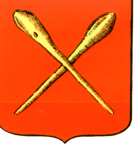 Тульская областьМуниципальное образование город АлексинКонтрольно-счетная палатаЗаключение №62по результатам финансово-экономической экспертизы проекта постановления администрации муниципального образования город Алексин «О внесении изменений в постановление администрации муниципального образования город Алексин от 18.12.2018 года №2758 «Об утверждении муниципальной программы «Экономическое развитие и формирование инвестиционной привлекательности муниципального образования город Алексин»г. Алексин                                                                                                             12 декабря 2019 годаОснование для проведения экспертизы: Бюджетный кодекс РФ, Федеральный закон от 07.02.2011 года №6-ФЗ «Об общих принципах организации и деятельности контрольно-счетных органов субъектов Российской Федерации и муниципальных образований», Положение о контрольно-счетной палате муниципального образования город Алексин, утвержденное решением Собрания депутатов муниципального образования город Алексин от 27 октября 2014 года № 3(3).9.Цель экспертизы: оценка обоснованности расходных обязательств муниципального образования город Алексин, утверждаемых проектом постановления администрации муниципального образования город Алексин «О внесении изменений в постановление администрации муниципального образования город Алексин от 18.12.2018 года №2758 «Об утверждении муниципальной программы «Экономическое развитие и формирование инвестиционной привлекательности муниципального образования город Алексин» (далее – Проект постановления).Предмет экспертизы: Проект постановления, материалы и документы финансово-экономических обоснований указанного проекта в части, касающейся расходных обязательств муниципального образования город Алексин.Финансово-экономическая экспертиза Проекта постановления осуществлялась на основании Методики проведения контрольно-счетной палатой муниципального образования город Алексин финансово-экономической экспертизы муниципальных программ, других проектов правовых актов муниципального образования город Алексин в части, касающейся расходных обязательств муниципального образования город Алексин, утвержденной распоряжением председателя контрольно-счетной палаты муниципального образования город Алексин от 11 ноября 2014 года №46-р/КСП, в соответствии со Стандартом внешнего муниципального финансового контроля «Финансово-экономическая экспертиза проектов муниципальных программ муниципального образования город Алексин», утвержденным распоряжением председателя контрольно-счетной палаты муниципального образования город Алексин от 11.01.2018 года №1-р/КСП. Контрольно-счетная палата города Алексина, рассмотрев представленный Проект постановления, отмечает следующее.Проектом постановления предполагается внесение изменений в муниципальную программу «Экономическое развитие и формирование инвестиционной привлекательности муниципального образования город Алексин» (далее - Программа) в части увеличения расходов на ее реализацию в 2019 году за счет средств федерального и регионального бюджетов.Общий объем финансирования Программы планируется утвердить в размере 3 585,2 тыс. рублей, что на 2 083,3 тыс. рублей или на 38,7% больше утвержденного первоначально (в редакции постановления от 12 июля 2019 года №1394). Сумма бюджетных ассигнований, предусматриваемых на реализацию мероприятий Программы в 2019 году, составит 2 577,6 тыс. рублей. При этом дополнительные расходы за счет средств федерального бюджета  составят 2 000,0 тыс. рублей, за счет средств бюджета Тульской области – 83,3 тыс. рублей.Увеличение расходных обязательств запланировано в рамках основного мероприятия 1 «Развитие малого и среднего предпринимательства» в целях реализации регионального проекта «Акселерация субъектов малого и среднего предпринимательства». Дополнительные бюджетные ассигнования предусматриваются на субсидирование части затрат субъектов социального предпринимательства – субъектов малого и среднего предпринимательства, осуществляющих социально ориентированную деятельность, направленную на достижение общественно полезных целей, улучшение условий жизнедеятельности гражданина и (или) расширение его возможностей самостоятельно обеспечивать свои основные жизненные потребности, а также на обеспечение занятости, оказание поддержки инвалидам, гражданам пожилого возраста и лицам, находящимся в трудной жизненной ситуации. Для проведения оценки обоснованности вносимых изменений в расходные обязательства муниципального образования город Алексин, устанавливаемые Программой, ответственным исполнителем Программы (управлением развития экономики администрации муниципального образования город Алексин) были предоставлены:- постановление администрации муниципального образования город Алексин от 26 июля 2019 года №1487 «Об утверждении порядка предоставления субсидии на возмещение части затрат субъектов социального предпринимательства – субъектов малого и среднего предпринимательства, осуществляющих социально ориентированную деятельность, направленную на достижение общественно полезных целей, улучшение условий жизнедеятельности гражданина и (или) расширение его возможностей самостоятельно обеспечивать свои основные жизненные потребности, а также на обеспечение занятости, оказание поддержки инвалидам, гражданам пожилого возраста и лицам, находящимся в трудной жизненной ситуации»;- Соглашение о предоставлении субсидии из бюджета Тульской области бюджету муниципального образования город Алексин (на реализацию программы поддержки субъектов малого и среднего предпринимательства в целях их ускоренного развития в моногородах) от 25 ноября 2019 года №70706000-1-2019-010;- уведомление комитета Тульской области по предпринимательству и потребительскому рынку о выделении субсидии от 22 ноября 2019 года №018/1. В результате проведенной оценки финансово-экономических обоснований проекта постановления администрации муниципального образования город Алексин «О внесении изменений в постановление администрации муниципального образования город Алексин от 18.12.2018 года №2758 «Об утверждении муниципальной программы «Экономическое развитие и формирование инвестиционной привлекательности муниципального образования город Алексин» (Приложение к заключению) контрольно-счетная палата делает вывод о том, что изменения расходных обязательств являются обоснованными. Замечания контрольно-счетной палаты оперативно устранены в ходе подготовки настоящего Заключения.Председатель контрольно-счетной палаты                                        муниципального образования город Алексин                                                                                                Н.Г. Оксиненко            Приложение к Заключению №62 от 12 декабря 2019 годаОценка финансово-экономических обоснований на предмет обоснованности расходных обязательств муниципального образования город Алексин, утверждаемых проектом постановления администрации муниципального образования город Алексин «О внесении изменений в постановление администрации муниципального образования город Алексин от 18.12.2018 года №2758 «Об утверждении муниципальной программы «Экономическое развитие и формирование инвестиционной привлекательности муниципального образования город Алексин»Наименование критерия оценкиПоказатели критерияДиапазон измере-ния критерия в баллахЗначи-мость (вес) критерия, %Коэффи-циент значимос-тиРешение в баллах по каждому критериюОценка по каждому критериюКритерий концептуального единстваСоответствие целей Программы по Проекту постановления целям и задачам решения вопросов местного значения и определённым полномочиям, установленными Федеральным законом от 06.10.2003 года №131-ФЗ «Об общих принципах организации местного самоуправления в Российской Федерации», Уставом муниципального образования город Алексинот 0 до 510,00,150,5Критерий обусловленности предоставления средств бюджета муниципального образования в соответствующем финансовом году Дополнительные бюджетные ассигнования на реализацию мероприятий запланированы за счет средств федерального и областного бюджетов.от 0 до 1520,00,2153,0Критерий корректности определения мероприятий и  ожидаемых результатов, показателей, индикаторов целям, задачам Соответствие мероприятий, ожидаемых результатов, показателей, индикаторов целям и задачам Программы по Проекту постановления.от 0 до 1015,00,15101,5Критерий обоснованности расходов по объемам финансирования каждого мероприятия - постановление администрации муниципального образования город Алексин от 26 июля 2019 года №1487 «Об утверждении порядка предоставления субсидии на возмещение части затрат субъектов социального предпринимательства – субъектов малого и среднего предпринимательства, осуществляющих социально ориентированную деятельность, направленную на достижение общественно полезных целей, улучшение условий жизнедеятельности гражданина и (или) расширение его возможностей самостоятельно обеспечивать свои основные жизненные потребности, а также на обеспечение занятости, оказание поддержки инвалидам, гражданам пожилого возраста и лицам, находящимся в трудной жизненной ситуации»;- Соглашение о предоставлении субсидии из бюджета Тульской области бюджету муниципального образования город Алексин (на реализацию программы поддержки субъектов малого и среднего предпринимательства в целях их ускоренного развития в моногородах) от 25 ноября 2019 года №70706000-1-2019-010;- уведомление комитета Тульской области по предпринимательству и потребительскому рынку о выделении субсидии от 22 ноября 2019 года №018/1. от 0 до 7055,00,557038,5Итоговый результат оценкиИтоговый результат оценкиИтоговый результат оценкиИтоговый результат оценкиИтоговый результат оценкиИтоговый результат оценки10,9  (43,5/4)